Mrs. Muldoon  									Name_____________________________________English 9A
 				A Tale of Two Cities
 			A pathway to discovering reading strategies that work!

Objectives:
 	+ Students will evaluate a variety of reading strategies in order to discover their preferred method 
                  to comprehending difficult texts.
 	+ Students will recognize various motifs through A Tale of Two Cities and examine how Dickens 
                  uses these to develop themes.
 	+ Students will analyze Dickens’ sentence fluency, style, and diction and copy his sentence style in 
                  their own writing. 

Tentative Calendar (subject to change)
 Short quizzes will be given randomly to check for understanding and for you to assess the effectiveness of your reading strategies.General Reading Strategies:
Always practice these strategies as you read to ensure comprehension and retention of the text.
  
Strategy 1: Re-Reading
Don’t be afraid to re-read. This should be your first go-to strategy. All readers have to re-read difficult texts at some point or another. Sometimes I have to read passages 3, 4, 5, or even 6 times before I feel comfortable with the content.Strategy 2: Read aloud
Is hearing the text read aloud in class helpful? If so, find a place in your home where you can read A Tale of Two Cities out loud to yourself. Verbally talk through any confusion you might experience. Or, you can listen to this book read aloud on youtube.  Normally this strategy works best in conjunction with another strategy.  Strategy 3: Sticky Notes
Since you’re unable to write in the school’s books, sticky notes are an alternative method.

What should you sticky note?
+ unfamiliar words and the definition
+ questions
+ mark motifs, symbols
+ mark character traits or descriptions
+ clarify or summarize the main ideas 
+ mark beautiful writing or imagery that impresses you
+ make connections to other texts, yourself, the worldStrategy 4: Two Column Notes
Divide a notebook page down the middle. 
Strategy 5: Reader’s Journal
State your feelings, thoughts, reactions, and questions about situations, ideas, actions, characters, settings, symbols, plots, themes, and any other elements in the story. Write about what you like and dislike, what seems confusing or unusual to you. Tell what you think something means. Make predictions about what might happen later. Relate your personal experiences that connect with the plot, characters, or setting. You can even draw pictures of the characters or important scenes.  (Similar to the two-column notes, but this strategy allows more freedom in the structure and organization of your information.) 


Strategy 6: Sparknotes… the right way!
Using Sparknotes (or any online resources) to supplement your reading is a great idea. (The problem emerges when you use these online resources instead of reading the text.) Try reading the summary and analysis of the chapter before you read, marking the main ideas. Then, as you read the actual chapter, you have a self-created reading guide of what important main ideas you are trying to identify in the text. If you finish the chapter and can’t recall reading the main ideas…. Then you need to go back and reread!  

You may benefit from reading the summaries before or after reading the real chapter… or both!

Strategy 7: Mind-mapping
For the artsy and visual learners of the bunch, creating a mind map to organize the main ideas and extra details may be a helpful way to process the chapters. I would recommend creating one mind map per chapter. These can include pictures; they can be organized by color-coded information; they can take the form of a basic graphic organizer, or you may be more creative. Entirely up to you.
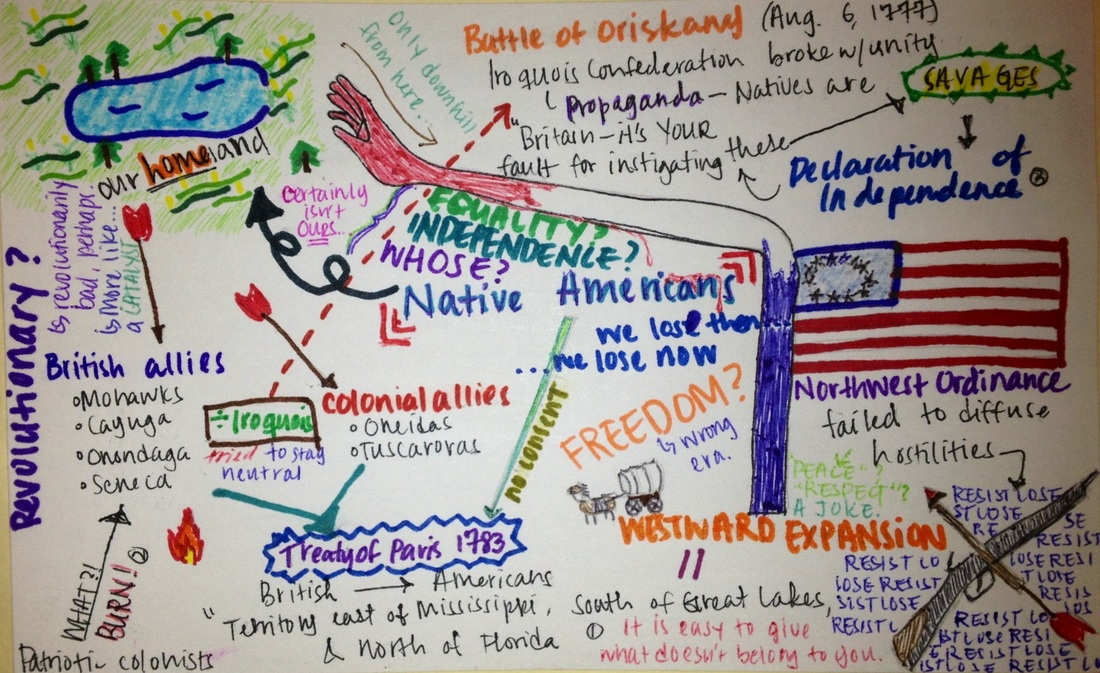 JANUARY   4
No School5
6

 Notes/Introduction?7

Ch. 1 + Read/Think aloud (p. 3-5)

Hwk: Sticky note Ch 2 (p. 5-11)8

 Read Ch. 3 (p.11-15)


Hwk: Ch 4 using two column notes (p. 15-26)11
Read Ch. 5 (p. 27-37)
Hwk: Ch 6 using a reader’s journal  (p.37-48)12

BOOK TWO: Ch 1 (p. 51-57)


13
Ch 2-3 using summaries (57-76)14

 Ch. 4 (p. 76-82)
Hwk: Ch 5 using mind-mapping (p. 82-88)15
Ch. 6 (p.88-100)
Hwk: Ch 7 &8  (p.100-114)18
No School

19
20

 
21

 22
25

26


27

 

28

29

 FEBURARY   1
 
2 

3 



4 

5


8

Test9

Movie10

Movie11

Movie12

No School
15

No School16171819



8
Test



9

Watch TOTC10

Watch TOTC11

Watch TOTC12

No School15
No School16171819                           RIGHT                                                 LEFT
- Main Ideas
- Note page #s
- Unfamiliar words
- Characters
- Details
- Explanations
- Questions
- Summarize
- Definitions to the unfamiliar words
- Character descriptions